Lesson 4 - Question tags 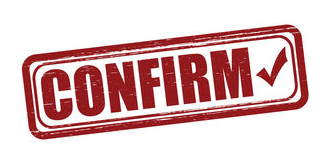 We use question tags to check or confirm information.A “question tag” a mondatok végén arra szolgál, hogy visszaigazolást kapjunk. A magyar nyelvben ezt egyszerűen megoldjuk az „ugye“ kifejezéssel. Az angol nyelvben ez ennyire nem lehet egyszerű, ugye?  A mondatokban a zöld szavak az alanyt, a piros szavak az igét jelölik. Pont ezekre lesz szükségünk, hogy ezt a nyelvtani csodát megtanuljuk. Figyeljétek meg a mintákat a táblázat tetején, majd próbáljátok odaírni a „question tag”-eket a többi mondatba.Negative sentencesMinta: It isn’t very good, is it? (Nem valami jó, ugye?)Positive sentencesMinta: They’re all pretty poor, aren’t they? (Mindegyik elég gyenge, ugye?)He can’t show it to Mr. Hunt, ………….. …………….. ?She isn’t very happy about home office, ………….. …………….. ?We aren’t going to school this month, ………….. …………….. ?You weren’t angry, ………….. …………….. ?They don’t like chocolate, ………….. …………….. ?It isn’t dangerous, ………….. …………….. ?They aren’t happy, ………….. …………….. ?Miss Sósik doesn’t teach you these days, ………….. …………….. ?People aren’t free to go to Hungary, ………….. …………….. ?Tom didn’t get angry, ………….. …………….. ?Your marks weren’t very good, ………….. …………….. ?Andy hasn‘t done the project, ………….. …………….. ?The girls haven’t got any luck with the boys, ………….. …………….. ?Miss Sósik isn’t happy not seeing you, ………….. …………….. ?He can play the guitar, ………….. …………….. ?She is very successful, ………….. …………….. ?We have some difficulties, ………….. …………….. ?They were wearing respirators, ………….. …………….. ? Lucy has been in Italy, ………….. …………….. ?Tom was excited, ………….. …………….. ?You did a lot of work, ………….. …………….. ?„DIFFICULT ONES” – avagy a különleges esetek, nehezebbek a könnyebbeknél Andy’s parents will get a letter from Mr. Hunt, ………….. …………….. ?He’s your good looking form teacher, ………….. …………….. ?He only thinks about exciting sports these days, ………….. …………….. ?He came third in the famous tennis competition, ………….. …………….. ?He’s got good friends, ………….. …………….. ?	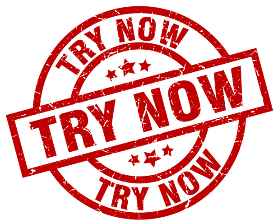 Miss Sósik misses class 8.A, ………….. …………….. ?